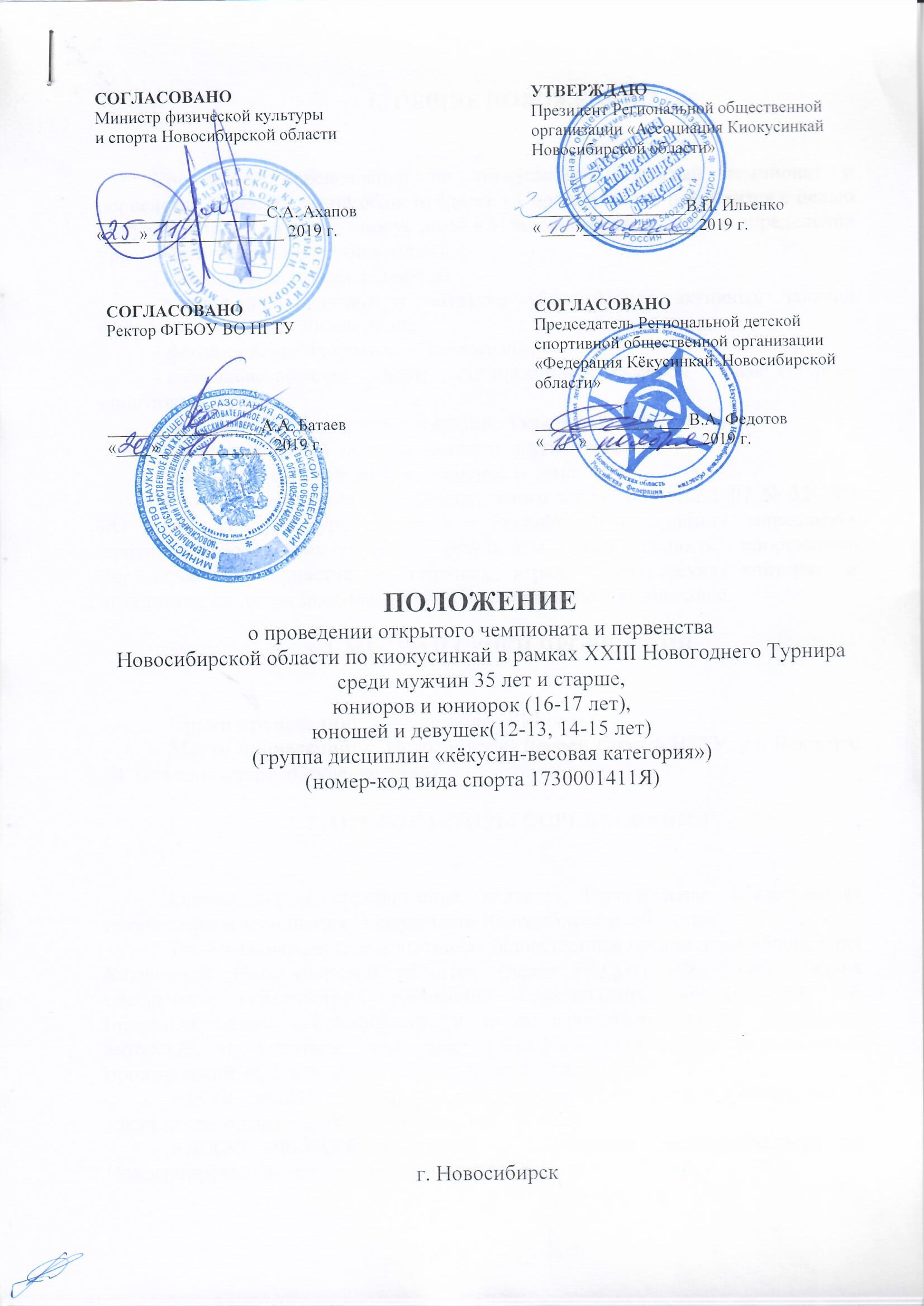 1.  ОБЩИЕ ПОЛОЖЕНИЯСпортивное соревнование по киокусинкай открытый чемпионат и первенство Новосибирской области (далее - Соревнования), проводится с целью популяризации и развития киокусинкай в Новосибирской области и определения уровня физической подготовленности.Основными задачами являются:- укрепление здоровья и создание условий для активных занятий физической культурой и спортом;- формирование здорового образа жизни;- совершенствование форм организации массовой физкультурно-спортивной работы;- популяризация и развитие киокусинкай как вида спорта;- укрепление связей  между командами  других городов;- выявление сильнейших спортсменов и команд.В соответствии со ст. 26.2 Федерального закона от 04.12.2007 № 329-ФЗ «О физической культуре и спорте в Российской Федерации» запрещается противоправное влияние на результаты официального спортивного соревнования и участие в азартных играх, букмекерских конторах и тотализаторах путем заключения пари на спортивное соревнование. 2. МЕСТО И СРОКИ ПРОВЕДЕНИЯСроки проведения: 20-22 декабря 2019 года.Место проведения: г. Новосибирск, Дворец Спорта НГТУ, ул. Блюхера, 34  (станция метро «Студенческая»).3. ОРГАНИЗАТОРЫ СОРЕВНОВАНИЯОрганизатором соревнования является Региональная общественная организация «Ассоциация Киокусинкай Новосибирской области». Региональная детская спортивная общественная организация «Федерация Кёкусинкай Новосибирской области» (далее РДСОО «ФКНСО») обязана обеспечить соблюдение требований Гражданского кодекса РФ об интеллектуальной собственности, и несет ответственность за нарушение авторских и смежных прав при публичном исполнении музыкальных произведений, публичной трансляции радио и телепередач.РДСОО «ФКНСО» информирует МВД о проведении соревнования, а также согласовывает с МВД План соревнования. РДСОО «ФКНСО» информирует Управление Роспотребнадзора по Новосибирской области о проведении мероприятия. Соревнования проводятся при поддержке Министерства физической культуры и спорта Новосибирской области.Министерство физической культуры и спорта Новосибирской области осуществляет информационное обеспечение Соревнований. Непосредственное проведение соревнований возлагается на главную судейскую коллегию. Формирование и обеспечение работы секретариата Соревнований, судей, а также технического персонала входит в обязанности РДСОО «ФКНСО».Главная судейская коллегия: Главный судья соревнований – Горохов  А.Ю., СВК, 5 дан, г.Нижний НовгородГлавный секретарь соревнований – Федотов В.А., 1СК, 2 дан, г. Новосибирск.Полномочия и обязанности Главного судьи и Главного секретаря определяются в соответствии с Регламентом проведения соревнований по группе дисциплин «кёкусин», программа «кумитэ», утверждённым Федерацией Кёкусинкай России 11 января 2017 года.Список приглашенных судей утверждается Главным судьей. РОО «АКН» совместно с судейскими бригадами осуществляют действия в отношении персональных данных участников вышеуказанного мероприятия согласно Федеральному  закону  №152-ФЗ от 27.07.2006 "О персональных данных".4. ТРЕБОВАНИЯ К УЧАСТНИКАМ И УСЛОВИЯ ИХ ДОПУСКАК участию допускаются команды организаций, без ограничения количества участников, принимающие Правила соревнований.Для участия в спортивных соревнованиях указанное количество лет спортсмену должно исполниться до дня начала соревнований (день начала соревнований - день комиссии по допуску).Возраст участников и минимальная спортивная квалификация для участия в чемпионате Новосибирской области:Возраст участников и минимальная спортивная квалификация для участия в первенстве  Новосибирской области:Спортсмен должен иметь личную форму, инвентарь и индивидуальные средства защиты, согласна регламента проведения соревнований по группе дисциплин «кёкусин», программа «кумитэ», утверждённого Федерацией Кёкусинкай России 11 января 2017 года.Количество участников от команды не ограничено.Состав делегации:-официальный представитель команды (глава делегации);-спортсмены;-судьи.5. ПРОГРАММА СОРЕВНОВАНИЙ19 декабря 2019 г. – жеребьевка (проводится организаторами соревнований самостоятельно).20 декабря 2019 г. – день приезда, мандатная комиссия. Регистрация и взвешивание в спортивно-оздоровительном Центре «АРГО» по адресу: г. Новосибирск, ул. Северная, 31/1 (остановка «Профилакторий»).21 декабря 2019 г. – судейское совещание, день соревнований.Соревнования проводятся 21 декабря 2019 года в большом игровом зале Дворца Спорта НГТУ по адресу: г. Новосибирск, ул. Блюхера, 34 (станция метро «Студенческая»).Соревнования проводятся в соответствии с правилами вида спорта «киокусинкай», утвержденными приказом Министерства спорта Российской Федерации от 31 мая 2019 г. № 433 и Регламентом проведения соревнований по группе дисциплин «кёкусин», программа «кумитэ», утверждённым Федерацией Кёкусинкай России 11 января 2017 года.Соревнования проводятся по следующим дисциплинам:Мужчины старше 35 лет:Регламент поединков:2 + 2 + взвешивание + 2 (разница в весе 5 кг и более, св. 90 кг - 8 кг и более)Юниоры 16-17 лет:Регламент поединков:2 + 2 + взвешивание + 2 (разница в весе  и более, свыше 70 кг -  и более)Юниорки 16-17 лет:Регламент поединков:2 + 2 + взвешивание + 2 (разница в весе 2,5 кг и более, свыше 55 кг -  и более)Юноши (14-15 лет)Регламент поединков:2 + 1 + взвешивание + 1 (разница в весе  и более, свыше  – 5 кг и более).Девушки (14-15 лет): Регламент поединков:2 + 1 + взвешивание + 1 (разница в весе  и более, свыше 60 кг – 5 кг и более).Юноши (12-13 лет)  Регламент поединков:2 + 1 + взвешивание + 1 (разница в весе  и более, свыше 55 кг -  и более)Девушки (12-13 лет)Регламент поединков:2 + 1 + взвешивание + 1 (разница в весе  и более, свыше 55 кг -  и более).6. УСЛОВИЯ ПОДВЕДЕНИЯ ИТОГОВСоревнования проводятся в личном зачете. Победители и призеры определяются в каждой весовой категории. Соревнования проводятся по олимпийской системе (с выбыванием после поражения), за 3 место бои проводятся.Протоколы соревнований и справка об итогах проведения мероприятия на бумажном и электронном носителе предоставляются в  Министерство физической культуры и спорта Новосибирской области в течение 3 дней после закрытия соревнований.7.  НАГРАЖДЕНИЕУчастники, занявшие 1, 2, 3 места в своих возрастных группах награждаются  дипломами, медалями и кубками. Дополнительно могут устанавливаться призы для спортсменов, тренеров и судей от спонсоров и других организаций. 8.  УСЛОВИЯ ФИНАНСИРОВАНИЯФинансовое обеспечение, связанное с организационными расходами по подготовке и проведению спортивных соревнований, осуществляется за счет средств бюджетов субъектов Российской Федерации и внебюджетных средств других участвующих организаций.Расходы, связанные с проездом, оплатой суточных в пути, питанием, размещением участников соревнований и представителей команд несут командирующие организации.Расходы, связанные с предоставлением наградной продукции, организации соревнований, изготовлению полиграфической, сувенирной продукции, оплатой работы судей и контролеров-распорядителей несёт РДСОО «Федерация Кёкусинкай Новосибирской области» (за счет целевых благотворительных взносов).Допускается взимание целевых стартовых, заявочных либо иных взносов за участие в Соревнованиях. Решение о взимании взносов принимается организатором и подтверждается официальным документом. Порядок сбора взносов и оформление отчетной документации производится в рамках действующего законодательства РФ. Целевой благотворительный  взнос  с участника - 1500 рублей. 9.  ОБЕСПЕЧЕНИЕ БЕЗОПАСНОСТИ УЧАСТНИКОВ И ЗРИТЕЛЕЙСоревнования проводятся на спортивных сооружениях, включенных во Всероссийский реестр объектов спорта в соответствии с Федеральным законом от 4 декабря 2007г. № 329-ФЗ «О физической культуре и спорте в Российской Федерации», отвечающих требованиям соответствующих нормативных правовых актов, действующих на территории Российской федерации и направленных на обеспечение общественного порядка и общественной безопасности участников и зрителей, а также при условии наличия актов готовности спортивного сооружения к проведению мероприятия, утвержденных в установленном порядке.Собственники объектов спорта (ФГБОУ ВО НГТУ), на которых проводятся спортивные мероприятия, РДСОО «Федерация Кёкусинкай Новосибирской области» обеспечивают общественный порядок и общественную безопасность на объектах спорта в соответствии с постановлением Правительства Российской Федерации от 18 апреля . № 353, инструкцией и планом мероприятий по обеспечению общественного порядка и общественной безопасности на объекте спорта при проведении официальных спортивных соревнований.Оказание скорой медицинской помощи осуществляется в соответствии с приказом Министерства здравоохранения Российской Федерации от 1 марта . № 134н «О Порядке организации оказания медицинской помощи лицам, занимающимся физической культурой и спортом (в том числе при подготовке и проведении физкультурных мероприятий и спортивных мероприятий), включая порядок медицинского осмотра лиц, желающих пройти спортивную подготовку, заниматься физической культурой и спортом в организациях и (или) выполнить нормативы испытаний (тестов) Всероссийского физкультурно-спортивного комплекса «Готов к труду и обороне».Место проведения соревнований обеспечивается машиной «Скорой помощи» и квалифицированным медицинским персоналом. Ответственность за медицинское обслуживание участников и зрителей несет РДСОО «ФКНСО». Участие в соревнованиях осуществляется только при наличии полиса (оригинал) страхования жизни и здоровья от несчастных случаев, который представляется в комиссию по допуску участников на каждого участника Соревнования.11. ПОДАЧА ЗАЯВОК НА УЧАСТИЕПредварительные заявки  по форме (Приложение 1) на участие в соревнованиях принимаются до 15 декабря по  e-mail: centr2@ngs.ru.Жеребьевка проводится организаторами по предварительным заявкам, указание точного веса в заявке обязательно!Окончательные заявки, оформленные в соответствии с Правилами и в соответствии Приказом Минздрава России от 01.03.2016 N 134н должны быть предоставлены при регистрации.  Заявка должна быть заверена печатью и подписана руководителем органа исполнительной власти субъекта Российской Федерации в области физической культуры и спорта и руководителем аккредитованной региональной спортивной федерации. В заявке на участие в соревнованиях  проставляется отметка "Допущен" напротив каждой фамилии спортсмена, заверенная подписью врача по спортивной медицине и его личной печатью. Заявка на участие в спортивных соревнованиях подписывается врачом по спортивной медицине с расшифровкой фамилии, имени, отчества (при наличии) и заверяется печатью медицинской организации, имеющей лицензию на осуществление медицинской деятельности, предусматривающей работы (услуги) по лечебной физкультуре и спортивной медицине. Количество допущенных спортсменов в заявке указывается прописью.Несвоевременно поданные или неправильно оформленные заявки не принимаются.При прохождении мандатной комиссии к заявке прилагаются следующие документы на каждого спортсмена:документ, удостоверяющий личность (паспорт гражданина РФ с пропиской в регионе от которого выступает спортсмен, при временной регистрации  – спортсмен должен представить документ о временной регистрации);зачетную классификационную книжку, будо-паспорт;страховой полис обязательного медицинского страхования и полис страхования жизни и здоровья от несчастного случая (оригинал); письменное заявление  для совершеннолетних участников (Приложение № 2);письменное заявление  для несовершеннолетних участников (Приложение № 3);заявочный взнос.При отсутствии любого из указанных документов спортсмен может быть не допущен к участию в Соревнованиях.Адрес оргкомитета: Новосибирск, ул. Северная, д. 31/1.Телефон: 8 (383) 291-64-55;  e-mail: centr2@ngs.ruWhatsApp +7-913-915-64-55официальная группа соревнований vk.com/novogodny_nsk 12. РАЗМЕЩЕНИЕ УЧАСТНИКОВУчастники соревнований размещаются в гостинице: «Маринс Парк Отель Новосибирск», ул. Вокзальная магистраль, 1 (напротив ж/д вокзала «Новосибирск-главный», станция метро «площадь Гарина-Михайловского»).Специальные тарифы -  из расчета за одного человека (завтрак и ужин проходит по системе «Шведский стол»):Заявки на размещение по льготному тарифу принимаются по прилагаемой форме (Приложение № 4) на e-mail: sales2@hotel-novosibirsk.ru , тел.: +7 (913) 069-71-90, Екатерина.                                           Настоящее положение является официальным приглашением на вышеуказанные Соревнования.Приложение 1Заявка на участие в соревнованияхОткрытый Чемпионат и первенство Новосибирской области в рамках XXIII Новогоднего Турнира среди мужчин 35 лет и старше, юниоров и юниорок 16-17 лет, юношей и девушек 14-15, 12-13 лет по киокусинкай (группа дисциплин кёкусин-весовая категория)(название соревнований, согласно Положению/Регламенту о соревнованиях)20-22 декабря 2019г.			                                                                          	 г. Новосибирсксроки проведения, согласно ЕКП			                                                                        		 город проведенияот ______________________________________________________________________(клуб, спортивная организация, муниципальное образование, субъект РФ)Представитель команды:________________________________________________Контактный телефон: ___________________________________________Всего допущено к участию в соревнованиях  _______________________спортсменовПечать и подпись медицинской организации		         					     М.П.						(подпись)	(фамилия и инициалы врача, дата допуска) Подпись и печать руководителя командирующей организации     		      		                           	     М.П.						                                           (подпись)               (должность, фамилия и инициалы)Подпись и печать Руководителяоргана исполнительной властисубъекта РФ в области ФКиС 			   			             	    М.П.					(подпись)		 (должность, фамилия и инициалы)Приложение 2Заявление о допуске к соревнованиям от совершеннолетнего спортсменаГлавному судье открытого Чемпионата                    Новосибирской области  Горохову А.Ю.От__________________________________________(Ф.И.О.)паспорт _______________, выдан _____________________________________________________________«___»____________ _______ года,ЗАЯВЛЕНИЕПрошу Вас допустить меня   									                                                                                 (Ф.И.О.)к участию в открытом Чемпионате Новосибирской области по Киокусинкай (группа дисциплин «Кёкусин-весовая категория») среди мужчин, который состоится 20-22 декабря  2019 года по адресу: город Новосибирск, ул. Блюхера, 34.В случае получения мной травм и связанных с ними последствий, а также иных неблагоприятных последствий во время участия в соревновании, в том числе вследствие применения разрешенной, либо не разрешенной правилами соревнований техники, и/или при нахождении в помещении, где проводятся данные соревнования или проходит подготовка к данным соревнованиям, претензий к главному судье, организаторам турнира, тренерскому составу и собственникам помещений, в которых проводятся соревнования, иметь не буду.С правилами соревнований по киокусинкай ознакомлен, полностью осознаю, что киокусинкай является контактным единоборством, и понимаю возможность получения мною травм и иных неблагоприятных последствий.Даю согласие на обработку персональных данных в соответствии с федеральным законом "О персональных данных". Обработке подлежат следующие данные: фамилия, имя, отчество дата и место рождения, пол, реквизиты документа, удостоверяющего личность, адрес регистрации и проживания, _____________________________________      __________________ __________________Фамилия, Имя, Отчество собственноручно               подпись                           датаПриложение 3Заявление о допуске к соревнованиям от родителей (законных представителей) несовершеннолетнего спортсменаГлавному судье открытого первенства Новосибирской областиГорохову А.Ю.От гражданина РФ ____________________________, «___»____________ _______ г. р., паспорт _______________, выдан ___________________________________________________________«___»____________ _______ года,зарегистрированного по адресу: ____________________________________________________________ От гражданки РФ______________________________, «___»____________ _______ г. р.,паспорт _______________, выдан _____________________________________________________________ «___»____________ _______ года, зарегистрированной по адресу: _______________________________________________________________ РаспискаМы, гражданин РФ 											и гражданка РФ 											 являемся родителями гражданина(-ки) РФ 															 «___»____________ ______ г. р., паспорт (свидетельство о рождении) _______________, выдан 												«___»____________ _______ года, зарегистрированного(-ой) по адресу:																					, разрешаем своему(-ей) сыну (дочери) 								 принять участие в  открытом первенстве Новосибирской области в г.Новосибирск 20-22 декабря 2019 г.Полностью осознаем, что Киокусинкай (код вида спорта 1730001411Я) является контактным единоборством, и понимаем возможность получения травм и иных неблагоприятных последствий нашим ребенком. В случае получения нашим ребенком травм и связанных с ними последствий, а также иных неблагоприятных последствий во время участия в соревновании, в том числе вследствие применения разрешенной либо не разрешенной правилами соревнований техники, и/или при нахождении в помещении, где проводятся данные соревнования или проходит подготовка к данным соревнованиям, претензий к Главному судье, организаторам турнира, тренерскому составу и собственникам помещений, в которых проводятся соревнования, иметь не будем.С обработкой персональных данных согласен(-на)						Город ______________________ 				«___»____________ ______ годаНастоящая расписка подписана гражданином РФ __________________________________, гражданкой РФ _______________________________________________________________ собственноручно в моем присутствии. Личности граждан РФ подписавших настоящий документ установлена, дееспособность и факт отцовства и материнства проверены.[Официальное лицо командирующей организации]: ______________ /___________________/		МП	«___»____________ ______ годаПриложение 4ЗАЯВКАНа размещение команды ___________________________________________________Контактное лицо (ФИО полностью):___________________________________________Мобильный телефон:________________________________________________________E-mail:____________________________________________________________________«Маринс Парк Отель Новосибирск»»630004, Россия, Новосибирск,ул.Вокзальная магистраль, 1www.hotel-novosibirsk.ruДля участников  XXIII Новогоднего Турнира -  специальные тарифы -  из расчета за одного человека (завтрак и ужин проходит по системе «Шведский стол»). В стоимость входит: услуги прачечной и гладильной комнаты, услуги швейной мастерской, охраняемая парковка (в том числе для автобусов), wi-fi и кабельное телевидение, багажное отделение, где можно оставить вещи после выселения и вернуться за ними позже, удобная транспортная развязка, близость метро, кровать с отропедическим матрасом.Заявки  на бронирование принимаются по прилагаемой форме на e-mail: sales2@hotel-novosibirsk.ru , тел.: +7 (913) 069-71-90, Екатерина.                                           Возрастная категорияСтилевая квалификация (кю)Квалификация спортсменов (спортивный разряд)35 лет и старшене ниже 8 кюне ниже II спортивного разрядаВозрастная категорияСтилевая квалификация (кю)Квалификация спортсменов (спортивный разряд)16-17 летне ниже 8 кюне ниже 1 юношеского разряда14-15 летне ниже 8 кюне ниже 1 юношеского разряда12-13 летне ниже 8 кюне ниже 2 юношеского разрядаВозрастпол12-13 лет14-15 лет16-17 лет18 лет и старшеМужской полраковина на пах, протекторы на голени и подъёмы стоп, перчатки, шлем.раковина на пах, протекторы на голени и подъёмы стоп, шлем.раковина на пах, протекторы на голени и подъемы стоп.раковина на пах, протекторы на голени и подъёмы стоп по желаниюЖенский полраковина на пах по желанию, нагрудный протектор, протекторы на голени и подъёмы стоп, перчатки, шлем, один слой лейкопластыря (тэйп) вокруг суставов пальцев рук.раковина на пах по желанию, нагрудный протектор, протекторы на голени и подъёмы стоп, шлем, один слой лейкопластыря (тэйп) вокруг суставов пальцев рукраковина на пах по желанию, нагрудный протектор, протекторы на голени и подъём стоп, один слой лейкопластыря (тэйп) вокруг суставов пальцев рук.раковина на пах по желанию, нагрудный протектор, один слой лейкопластыря (тэйп) вокруг суставов пальцев рук, протекторы на голени и подъёмы стоп по желанию20 декабря15.00-19.00Медицинская комиссия, взвешивание, мандатная комиссияСОЦ «АРГО»21 декабря08.30-09тт090909.30.09.30Судейское совещаниеДворец Спорта НГТУ21 декабря10.00-10.15Парад участниковДворец Спорта НГТУ21 декабряс 10.30Начало боевДворец Спорта НГТУ21 декабря19.00НаграждениеДворец Спорта НГТУ22 декабряДень отъезда участниковНаименование дисциплиныКод дисциплиныКол-во видов программыкёкусин-весовая категория 90 кг1730391811М1кёкусин-весовая категория 90+кг1730401811М1Наименование дисциплиныКод дисциплиныКол-во видов программыкёкусин-весовая категория 60 кг1730291811С1кёкусин-весовая категория 70 кг1730331811А1Наименование дисциплиныКод дисциплиныКол-во видов программыкёкусин-весовая категория 55 кг1730271811Н1Наименование дисциплиныКод дисциплиныКол-во видов программыкёкусин-весовая категория 40 кг1730241811Н1кёкусин-весовая категория 45 кг1730251811Н1кёкусин-весовая категория 50 кг1730261811Н1кёкусин-весовая категория 55 кг1730271811Н1кёкусин-весовая категория 60 кг1730291811С1кёкусин-весовая категория 65 кг1730311811С1кёкусин-весовая категория 65+ кг1730321811С1Наименование дисциплиныКод дисциплиныКол-во видов программы         кёкусин-весовая категория 50 кг1730261811Н1кёкусин-весовая категория 55 кг1730271811Н1кёкусин-весовая категория 60 кг1730291811С1кёкусин-весовая категория 60+ кг1730301811С1Наименование дисциплиныКод дисциплиныКол-во видов программыкёкусин-весовая категория 35 кг1730231811Н1кёкусин-весовая категория 40 кг1730241811Н1кёкусин-весовая категория 45 кг1730251811Н1кёкусин-весовая категория 50 кг1730261811Н1кёкусин-весовая категория 55 кг1730271811Н1кёкусин-весовая категория 55+ кг1730281811Н1Наименование дисциплиныКод дисциплиныКол-во видов программыкёкусин-весовая категория 40 кг1730241811Н1кёкусин-весовая категория 45 кг1730251811Н1кёкусин-весовая категория 50 кг1730261811Н1кёкусин-весовая категория 55 кг1730271811Н1кёкусин-весовая категория  55+кг1730281811Н1номера «стандарт»проживаниепроживание + завтракпроживание + завтрак + ужин3-х местное размещение750 руб1015 руб1415 руб2-х местное размещение1120 руб1200 руб1600 руб№Фамилия, Имя, Отчество(полностью)Дата рождения (ДД.ММ.ГГГГ)Спорт. квалиф-цияКю, данВесо-возрастная категорияТочный весРезультат выступления на первенстве России2018-2019 г.г.(кумитэ)ФИО тренера(ов)Виза врача№ФамилияИмя ОтчествоУсловия размещенияДата прибытияВремя прибытияДата убытияВремя убытия1Иванов Иван Иванович2-х местный с завтраком20.12.201909:0023.12.2019 12:00номера «стандарт»проживаниепроживание + завтракпроживание + завтрак + ужин3-х местное размещение750 руб1015 руб1415 руб2-х местное размещение1120 руб1200 руб1600 руб1 местное размещение2080 руб2400 руб2880 руб